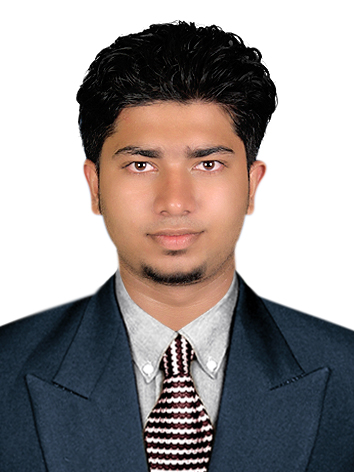 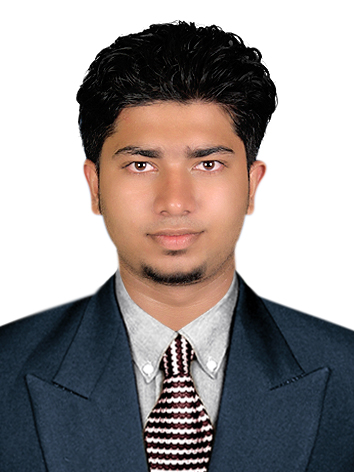 PERSONAL STATEMENTSeeking a career in a reputable organization with challenging opportunities for growth and to shoulder responsibilities in any suitable position to ensure the growth of the companyEMPLOYMENT HISTORYElectronics senior Sales Man (Electronics, IT , Mobile & home appliances  ):LULU Hypermarket, EMKE GROUP OF COMPANIES            2 years – September 2014 to September 216Micro max mobile sales executive 2 year, Cochin India . Jan 2010 – Nov 2012.	Area Of ExpertiseMerchandiser.Face to face sales with customers.Taking paymentMeeting branch targetTill operationCash handlingRole and ResponsiblyStock Control Dealing with internal customer Signing off invoicesMaintaining the stock roomServing customers at the sales counter. Offering face to face advice to customers on the stores products. Making sure that any item which is removed from a display column is replaced immediately after a sale. Handling customer complaints in a calm manner.Managing cash and payment systems in accordance with company procedures and policies.IT SkillsMS Office, Tally, Photoshop, Mobile and Computer Hardware and Network.LANGUAGE SKILLSEnglish ArabicHindiMalayalam (native language)PERSONAL DETAILSAge                    :  23Date of Birth    : 06.10.1992Nationality       :  Indian Gender              :  MaleReligion            :  MuslimMarital Status   : SingleVisit visaExpiry Date     : 20.02.2017ReferencesThese will be available on Request